 Załącznik nr 1 – Formularz ofertowy…………………………………………….						…………………………………………….     /pieczątka firmowa/							        /miejscowość i data/BOR05.2305.02.2024.MSAgencja Restrukturyzacji 
i Modernizacji RolnictwaŁódzki Oddział Regionalnyal. Piłsudskiego 84, 92-202 Łódź  Ofertę należy wysłać na adres mailowy: lodzki@arimr.gov.plFormularz OfertowyZe względu na wartość zamówienia nieprzekraczającą kwoty 130 000,00 zł netto i z uwagi na to, że zamówienie jest zamówieniem klasycznym, postępowanie prowadzone jest z pominięciem przepisów ustawy z dnia 11 września 2019 r. Prawo zamówień publicznych (t. j. Dz. U. z 2023 r. poz. 1605 ze zm.) zgodnie z art. 2 ust. 1 pkt 1).Przedmiotem zamówienia jest:ja/my* niżej podpisany/i* ...................................................................................................,reprezentując Wykonawcę/ Wykonawców* .......................................................................oferuję/emy* wykonanie przedmiotu zamówienia zgodnie z poniższymi cenami: Tabela 1Akceptujemy warunki realizacji usługi określone w Zaproszeniu i we wzorze umowy stanowiącej załącznik nr 2 do Zaproszenia oraz nie wnosimy uwag do niniejszych dokumentów. W przypadku udzielenia zamówienia zobowiązujemy się do zawarcia umowy  w terminie i miejscu wskazanym przez Zamawiającego.Oświadczam/-my, że jesteśmy* / nie jesteśmy* czynnym* / zwolnionym* podatnikiem podatku od towarów i usług VAT oraz zobowiązujemy się do poinformowania Zamawiającego o każdej zmianie statusu VAT najpóźniej z doręczeniem faktury.Oferuję/-jemy następujące ceny za części do realizacji napraw:CENNIK CZĘŚCI*Tabela 2*W przypadku gdy w trakcie realizacji usługi uszkodzeniu ulegnie część, która nie została uwzględniona 
w Cenniku części, koszt niniejszej części zostanie uzgodniony zgodnie z procedurą określoną we wzorze umowy stanowiącym załącznik nr 2 do Zaproszenia. Zamawiający zastrzega sobie prawo zakupu części              do naprawy systemu alarmowo - przeciwpożarowego u innego podmiotu i nie korzystania z części oferowanych przez Wykonawcę.WSZELKĄ KORESPONDENCJĘ w sprawie niniejszego postępowania należy kierować do:Imię i nazwisko: 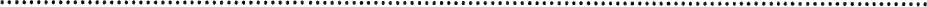 Adres: …………………………………………………………………………………………………Telefon: ……………………………………………………………………….Adres e-mail:……………………………………………………………….ZAMIERZAMY powierzyć podwykonawcom następujący zakres zamówienia:………………………………………………………………………………………………………………………………………………………………………………………………………………………………………………………………………………                                                         (wypełnić jeśli dotyczy)Zapoznaliśmy się z Klauzulą informacyjną stanowiącą Załącznik nr 3 do Zaproszenia oraz zobowiązujemy się do przestrzegania przy udziale w niniejszym postępowaniu i wykonywaniu otrzymanego zlecenia przepisów Rozporządzenia Parlamentu Europejskiego i Rady (UE) 2016/679 z dnia 27 kwietnia 2016 r. w sprawie ochrony osób fizycznych w związku z przetwarzaniem danych osobowych i w sprawie swobodnego przepływu takich danych oraz uchylenia dyrektywy 95/46/WE (ogólne rozporządzenie o ochronie danych) (Dz. Urz. UE L 119 z 04.05.2016, str. 1 oraz Dz. Urz. UE L 127 z 23.05.2018, str. 2) oraz przepisów krajowych wydanych w związku z ogólnym rozporządzeniem o ochronie danych, zwanym dalej: „RODO”.Nie zachodzą w stosunku do mnie przesłanki wykluczenia z postępowania na podstawie art. 7 ust. 1 ustawy z dnia 13 kwietnia 2022 r. o szczególnych rozwiązaniach w zakresie przeciwdziałania wspieraniu agresji na Ukrainę oraz służących ochronie bezpieczeństwa narodowego (Dz. U. poz. 835).1Do oferty załączamy:1)………………………………2)……………………………………………………………………      (podpis)* Niepotrzebne skreślić lub usunąć  Zgodnie z treścią art. 7 ust. 1 ustawy z dnia 13 kwietnia 2022 r. o szczególnych rozwiązaniach w zakresie przeciwdziałania wspieraniu agresji na Ukrainę oraz służących ochronie bezpieczeństwa narodowego, zwanej dalej „ustawą”, z postępowania 
o udzielenie zamówienia publicznego lub konkursu prowadzonego na podstawie ustawy Pzp wyklucza się:1) wykonawcę oraz uczestnika konkursu wymienionego w wykazach określonych w rozporządzeniu 765/2006 
i rozporządzeniu 269/2014 albo wpisanego na listę na podstawie decyzji w sprawie wpisu na listę rozstrzygającej 
o zastosowaniu środka, o którym mowa w art. 1 pkt 3 ustawy;2) wykonawcę oraz uczestnika konkursu, którego beneficjentem rzeczywistym w rozumieniu ustawy z dnia 1 marca 2018 r. 
o przeciwdziałaniu praniu pieniędzy oraz finansowaniu terroryzmu (Dz. U. z 2022 r. poz. 593 i 655) jest osoba wymieniona 
w wykazach określonych w rozporządzeniu 765/2006 i rozporządzeniu 269/2014 albo wpisana na listę lub będąca takim beneficjentem rzeczywistym od dnia 24 lutego 2022 r., o ile została wpisana na listę na podstawie decyzji w sprawie wpisu 
na listę rozstrzygającej o zastosowaniu środka, o którym mowa w art. 1 pkt 3 ustawy;3) wykonawcę oraz uczestnika konkursu, którego jednostką dominującą w rozumieniu art. 3 ust. 1 pkt 37 ustawy z dnia 29 września 1994 r. o rachunkowości (Dz. U. z 2021 r. poz. 217, 2105 i 2106), jest podmiot wymieniony w wykazach określonych
 w rozporządzeniu 765/2006 i rozporządzeniu 269/2014 albo wpisany na listę lub będący taką jednostką dominującą od dnia 24 lutego 2022 r., o ile został wpisany na listę na podstawie decyzji w sprawie wpisu na listę rozstrzygającej o zastosowaniu środka, o którym mowa w art. 1 pkt 3 ustawy.Nazwa i adres siedziby Wykonawcy:Pozostałe dane:Nazwa i adres:………………………………………………………………………………………………………………………………………………………………………………………………………………………………………………………………………………NIP.....................................................................................REGON ............................................................................           Osoba upoważniona do kontaktu (w tym do udziału 
w negocjacjach):Imię i nazwisko ………………………………………………………………………………………......................Nr tel. ..................................................................................................e-mail ..................................................................................................„Ochronę mienia 22 placówek ARiMR w województwie łódzkim”Lp.Świadczenie usługi ochrony mienia zgodnie z warunkami  i wymogami określonym w Zaproszeniu i we wzorze umowy stanowiącym załącznik nr 2 do zaproszenia w następujących placówkach:Okres realizacji usługi w miesiącachCena netto za realizację usługi w okresie jednego miesiąca(zł)Wartość netto(zł)12345 = 3 x 41Biuro Powiatowe ARiMR w Bełchatowie, 
ul. 1 Maja 9, 97-400 Bełchatów13 m-cy2Biuro Powiatowe ARiMR w Rogowie, ul. Wojska Polskiego 9, 95-063 Rogów13 m-cy3Biuro Powiatowe ARiMR w Kutnie, ul. Łąkoszyńska 127, 99-300 Kutno13 m-cy4Biuro Powiatowe ARiMR w Łasku, ul. Jodłowa 9a,   98-100 Łask13 m-cy5Biuro Powiatowe ARiMR w Łęczycy, ul. Zachodnia 8,  99-100 Łęczyca13 m-cy6Biuro Powiatowe ARiMR w Łowiczu,ul. Świętojańska 5/7,   99-400 Łowicz13 m-cy7Biuro Powiatowe ARiMR w Koluszkach,ul 11-go Listopada 65, 95-040 Koluszki13 m-cy8Biuro Powiatowe ARiMR w Opocznie,ul. Piotrkowska 49,    26-300 Opoczno13 m-cy9Biuro Powiatowe ARiMR w Pabianicach, ul. Partyzancka 15, 95 – 200 Pabianice13 m-cy10Biuro Powiatowe ARiMR w Pajęcznie, ul.1 Maja 58A, 98-330 Pajęczno13 m-cy11Biuro Powiatowe ARiMR w Piotrkowie Tryb.,ul. Kostromska 63, 97-300 Piotrków Tryb.13 m-cy12Biuro Powiatowe ARiMR w Poddębicach, Bałdrzychów 80A, 99-200 Poddębice13 m-cy13Biuro Powiatowe ARiMR w Rawie Mazowieckiej, ul. J. Sobieskiego 1, 96-200 Rawa Mazowiecka13 m-cy14Biuro Powiatowe ARiMR w Radomsku, ul. Prymasa Wyszyńskiego 142, 97-500 Radomsko13 m-cy15Biuro Powiatowe ARiMR w Sieradzu, ul. Warneńczyka 1, 98 - 200 Sieradz13 m-cy16Biuro Powiatowe ARiMR w Skierniewicach, ul. Lelewela 5, 96-100 Skierniewice13 m-cy17Biuro Powiatowe ARiMR w Tomaszowie Mazowieckim,ul. Spalska 103/105, 97-200 Tomaszów Mazowiecki13 m-cy18Biuro Powiatowe ARiMR w Wieluniu, ul. Sieradzka 70, 98-300 Wieluń13 m-cy19Biuro Powiatowe ARiMR w Wieruszowie, ul. Kępińska 1, 98-400 Wieruszów13 m-cy20Biuro Powiatowe ARiMR w Zduńskiej Woli, Pl. Wolności 20, 98-220 Zduńska Wola13 m-cy21Biuro Powiatowe ARiMR w Aleksandrowie Łódzkim, ul. Ściegiennego 4, 95-070 Aleksandrów Łódzki13 m-cy22Łódzki Oddział Regionalny ARiMR, Al. Piłsudskiego 84, 92-202 Łódź13 m-cyRAZEM wartość netto ( suma wierszy z poz. 1-22)RAZEM wartość netto ( suma wierszy z poz. 1-22)RAZEM wartość netto ( suma wierszy z poz. 1-22)RAZEM wartość netto ( suma wierszy z poz. 1-22)Stawka podatku VATStawka podatku VATStawka podatku VATStawka podatku VATRAZEM wartość podatku VAT (iloczyn wartości: AxB)  RAZEM wartość podatku VAT (iloczyn wartości: AxB)  RAZEM wartość podatku VAT (iloczyn wartości: AxB)  RAZEM wartość podatku VAT (iloczyn wartości: AxB)   Szacunkowa kwota brutto środków finansowych przeznaczonych przez Zamawiającego na zakup od Wykonawcy części do naprawy/rozbudowy systemów w Placówkach Zamawiającego Szacunkowa kwota brutto środków finansowych przeznaczonych przez Zamawiającego na zakup od Wykonawcy części do naprawy/rozbudowy systemów w Placówkach Zamawiającego Szacunkowa kwota brutto środków finansowych przeznaczonych przez Zamawiającego na zakup od Wykonawcy części do naprawy/rozbudowy systemów w Placówkach Zamawiającego Szacunkowa kwota brutto środków finansowych przeznaczonych przez Zamawiającego na zakup od Wykonawcy części do naprawy/rozbudowy systemów w Placówkach Zamawiającego3500,00 złRAZEM wartość brutto ( suma wartości: A+C+D)„CENA OFERTY”RAZEM wartość brutto ( suma wartości: A+C+D)„CENA OFERTY”RAZEM wartość brutto ( suma wartości: A+C+D)„CENA OFERTY”RAZEM wartość brutto ( suma wartości: A+C+D)„CENA OFERTY”Lp.Rodzaj  części Stawka VATCena jednostkowa brutto1 dualna czujka ruchu PIR+MW współpracująca z centralą SATEL Integra (przewodowa)2czujka ruchu PIR współpracująca z centralą SATEL Integra (przewodowa)3czujka zalania współpracująca z centralą SATEL Integra (przewodowa)4manipulatory do centrali SATEL Integra5płyta główna do centrali SATEL Integra 326płyta główna do centrali SATEL Integra 647płyta główna do centrali SATEL Integra 1288płyta główna do centrali SATEL Integra 256 plus9akumulator żelowy 12V 17-18Ah10akumulator żelowy 12V 7Ah11zasilacz buforowy inpulsowy 12v DC / 4A12zasilacz buforowy inpulsowy 12v DC / 3+3A13sygnalizator wewnętrzny akustyczno-optyczny (przewodowe)14przewodowa czujka dymu i ciepła (CNBOP), z wymaganiami:             EN 54-7 - detekcja dymu, EN 54-5 - detekcja ciepła współpracująca z centralą SATEL Integra15bezprzewodowa czujka dymu i ciepła współpracująca z centralą SATEL Integra16bezprzewodowa czujka dymu wg normy EN 14604 współpracująca z centralą SATEL Integra17ręczny ostrzegacz pożarowy ROP współpracujący z centralą SATEL Integra 